December 2017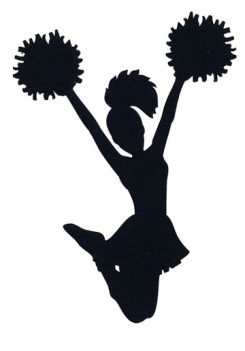 SundayMondayTuesdayWednesdayThursdayFridaySaturday123456789Practice 3-4pmPractice 3-4pmPractice 3-4pm10111213141516Practice 3-4pmPractice 3-4pmPractice 3-4pm171819202122   ½ Day23Girls BB vs. Gibbsboro(wrestling in gym)Practice 3-4pmBoys’ BB vs. Runnemede2425 No School26 No School27 No School28 No School29 No School3031